Being a Digital Citizen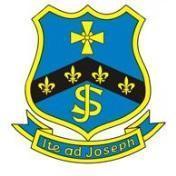 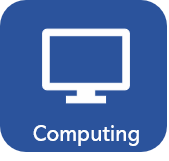 